Ремонт ТП, РП, КТПТП – 464 (СРЭС работы завершены):ТП – 464 до: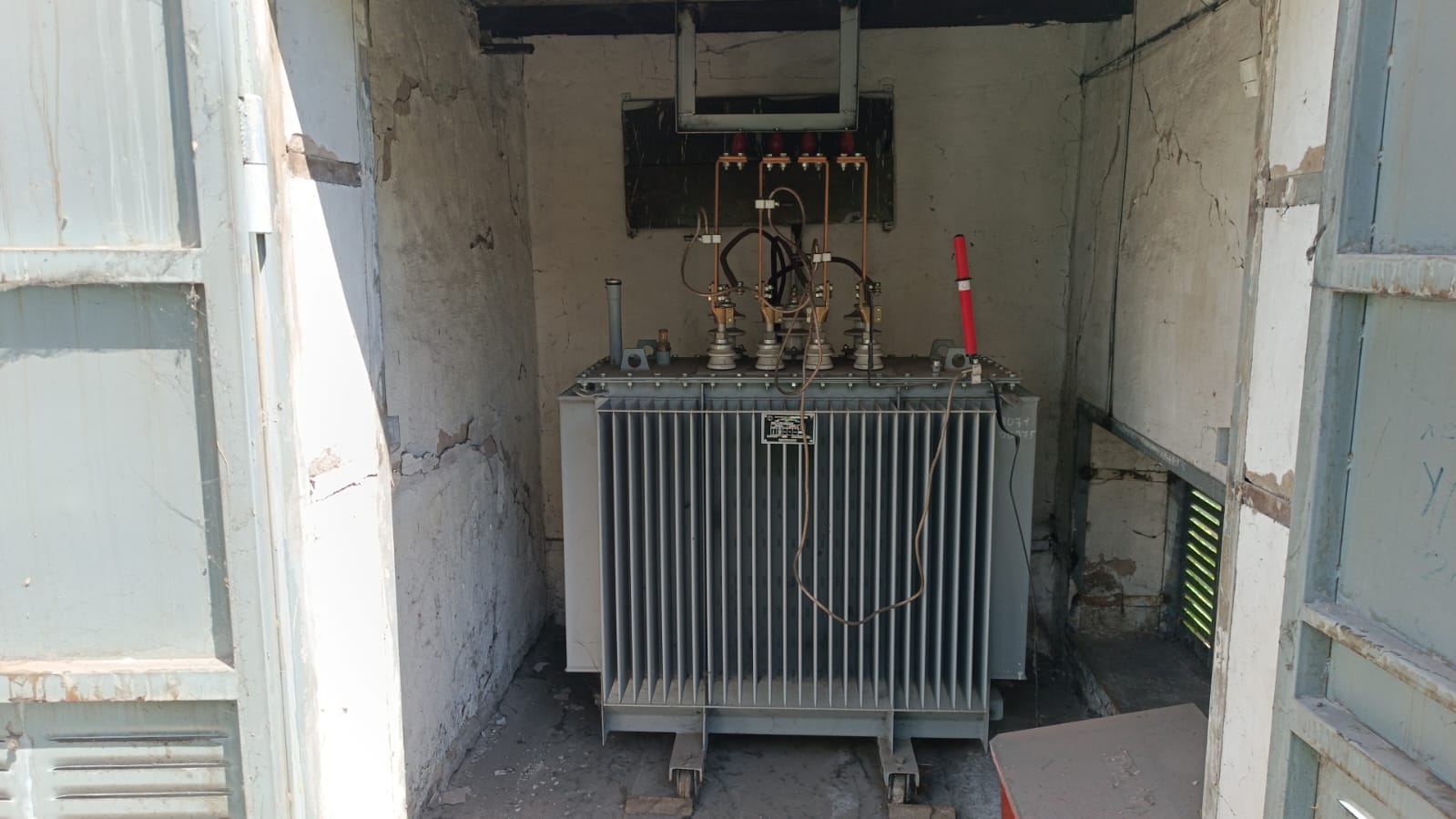 ТП – 464 после: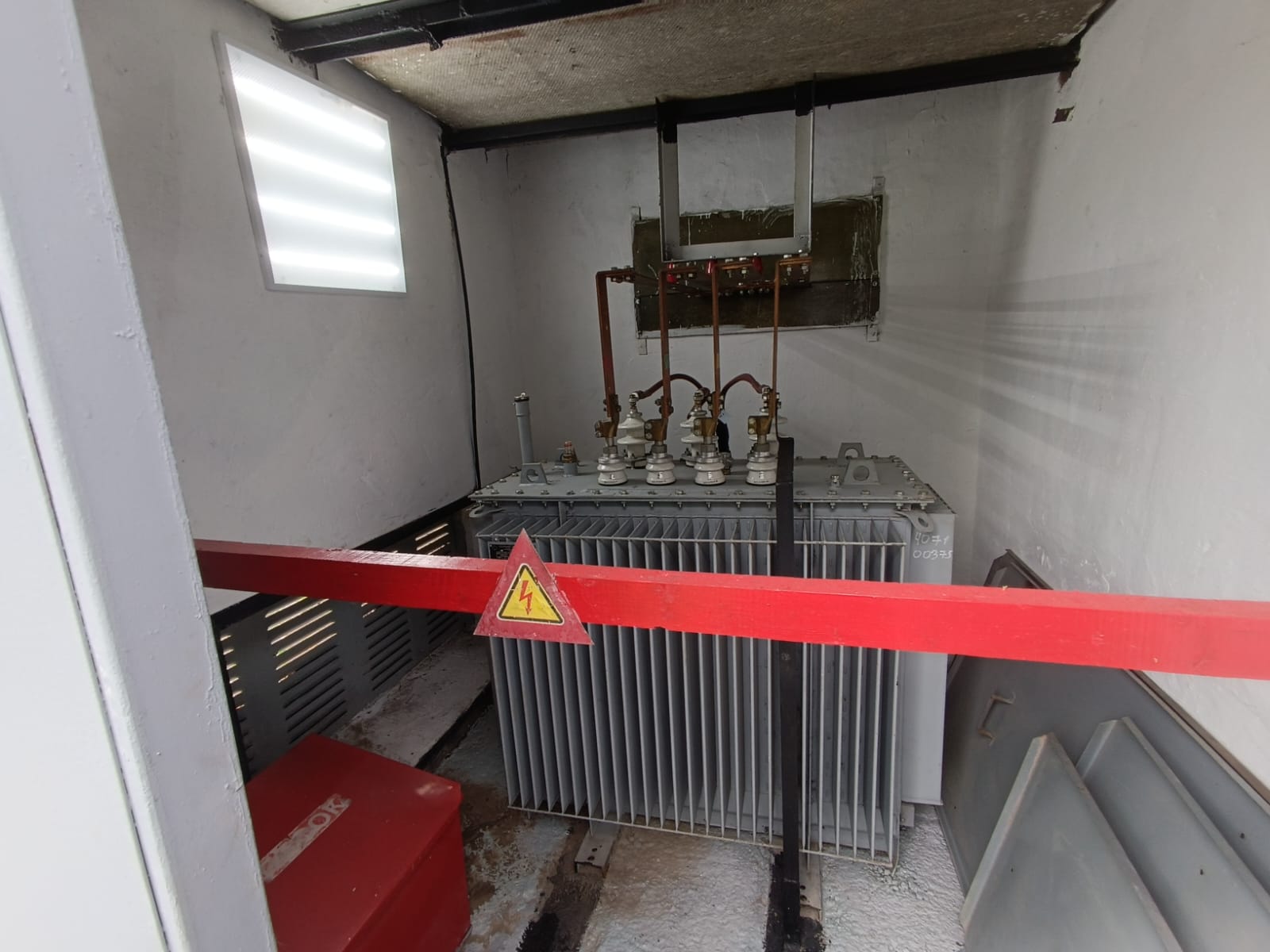 Реконструкция ВЛ-0,4 кВ с переводом на СИП (с кап.ремонт)КТП-777 ф.1 - 0,75км.; КТП-777 ф.2 - 1,05км.(СРЭС работы завершены):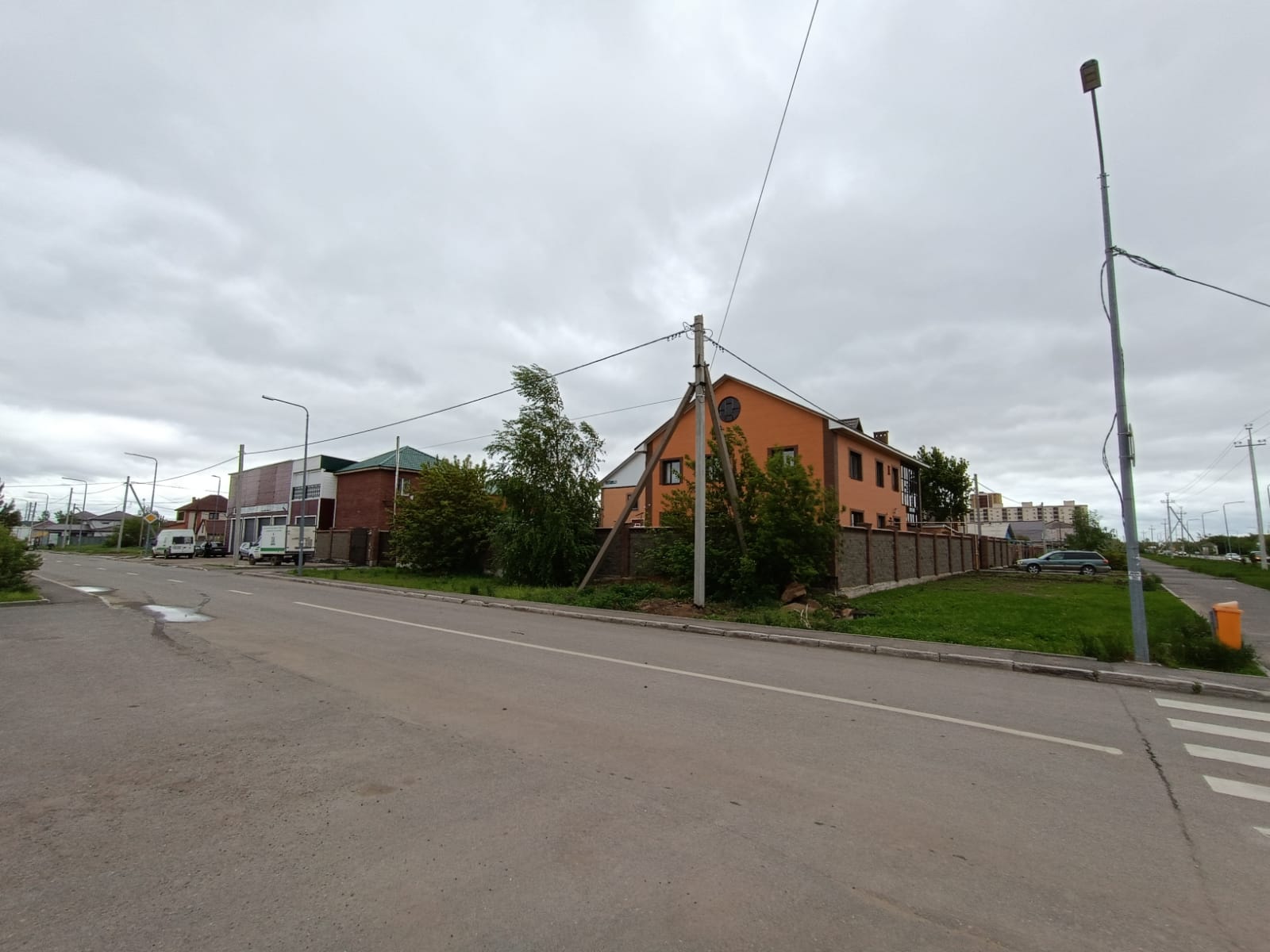 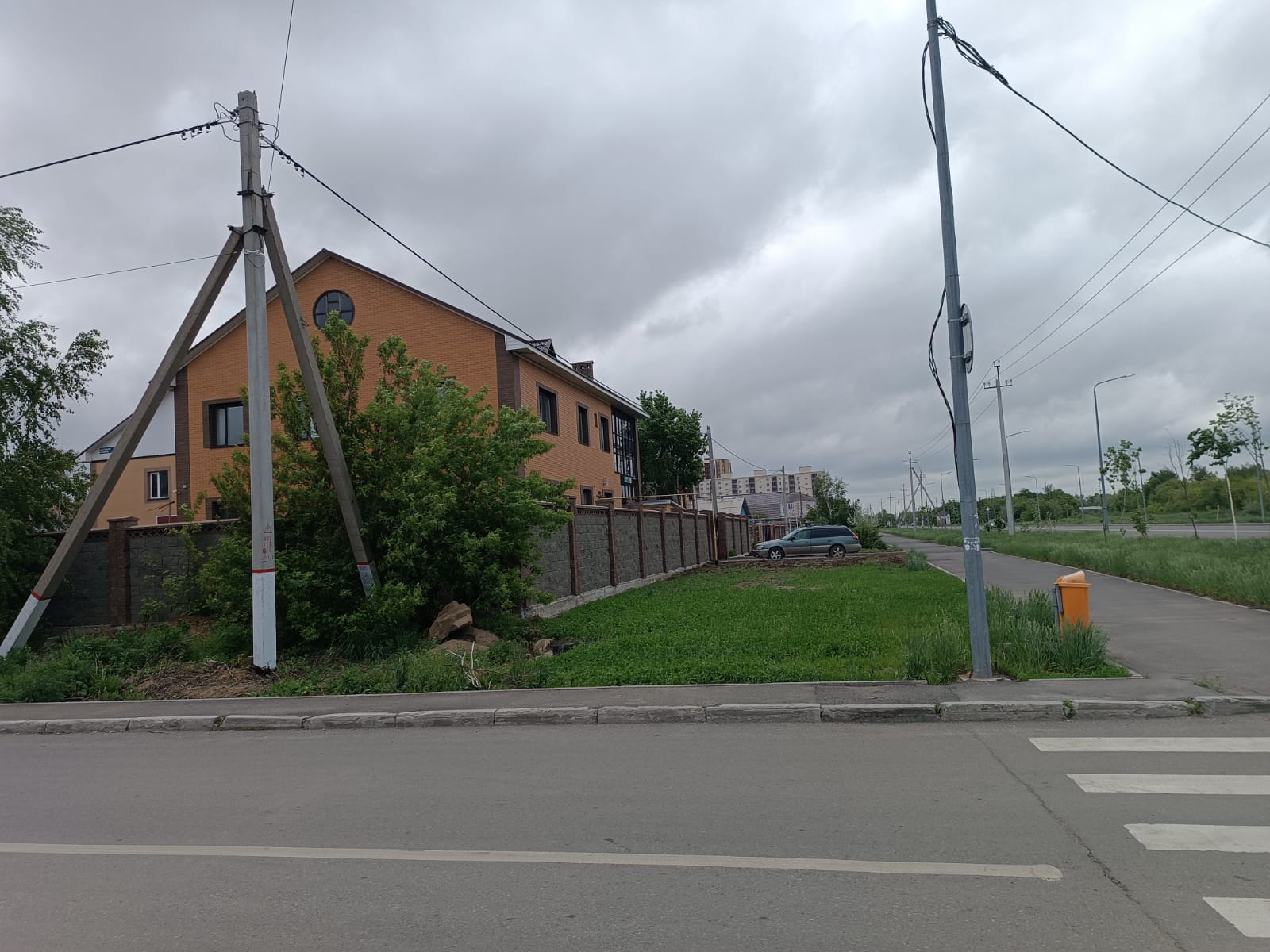 Прислонный шкафна ул. Еренкабырга 14/3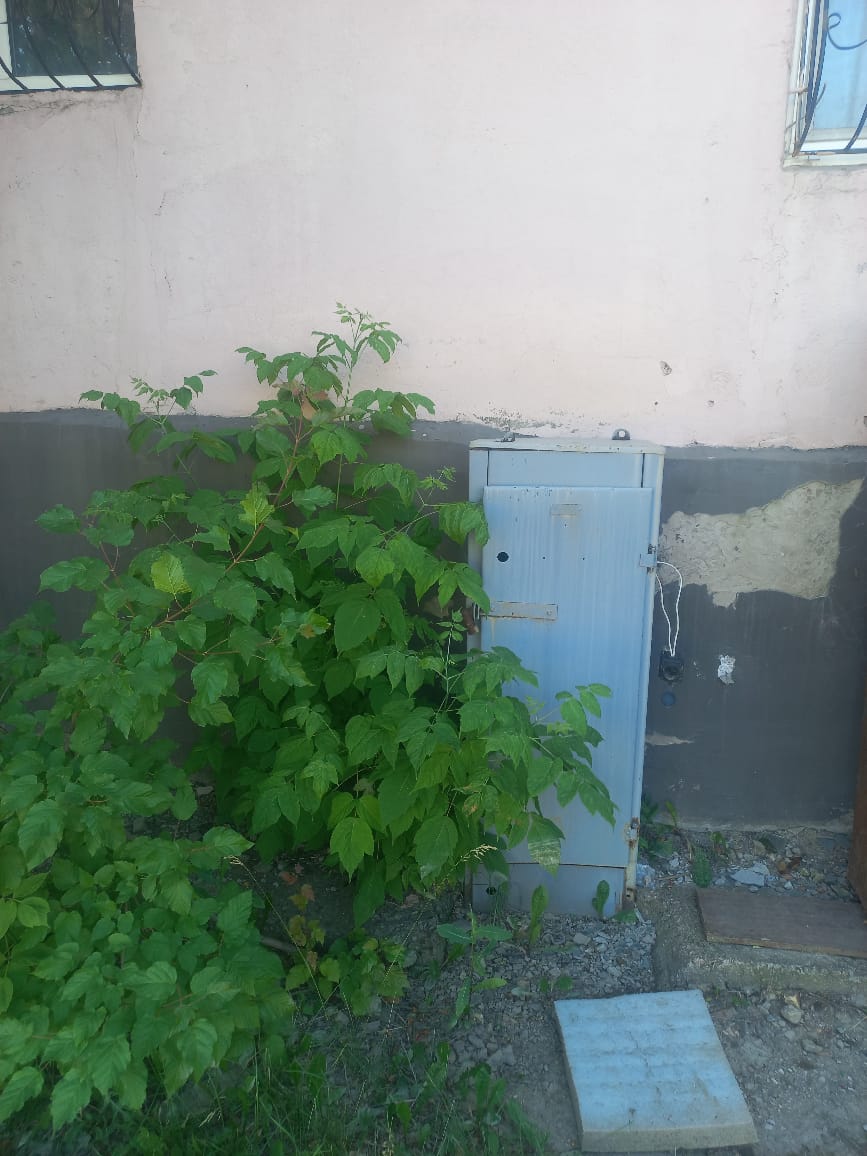 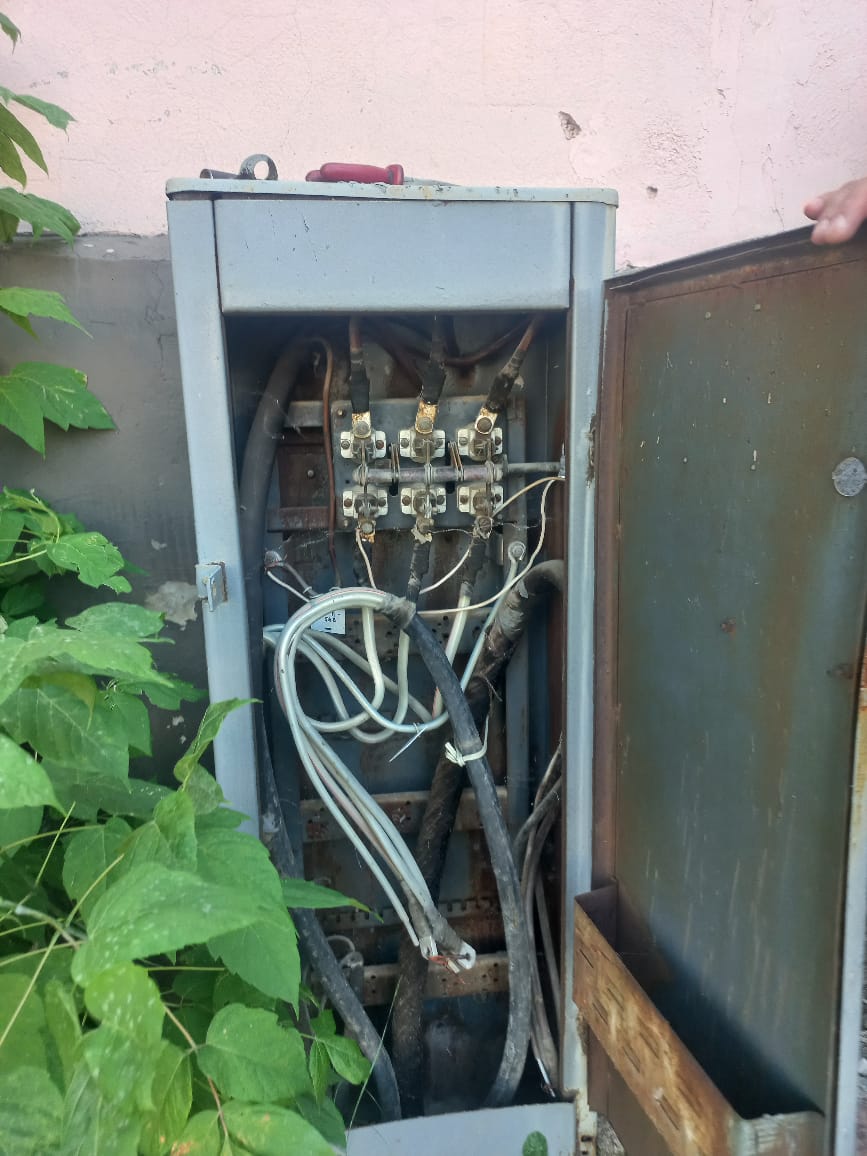 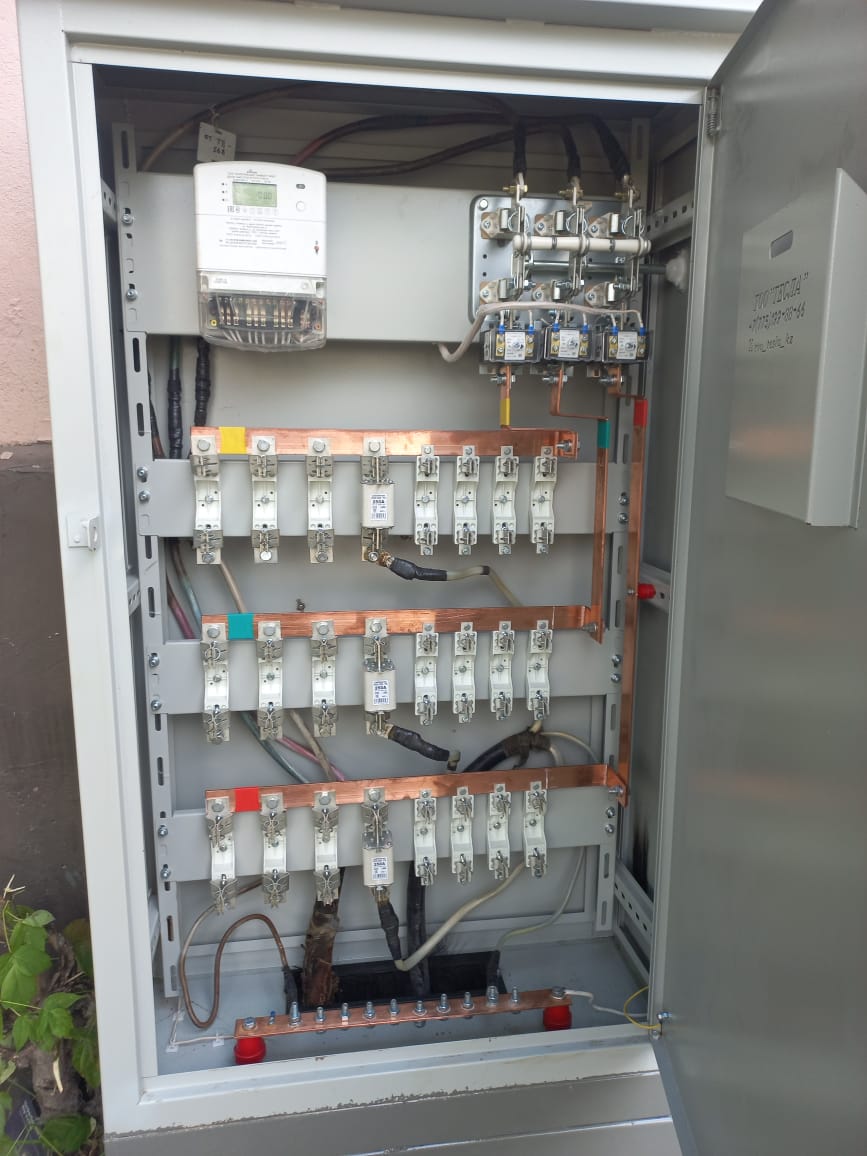 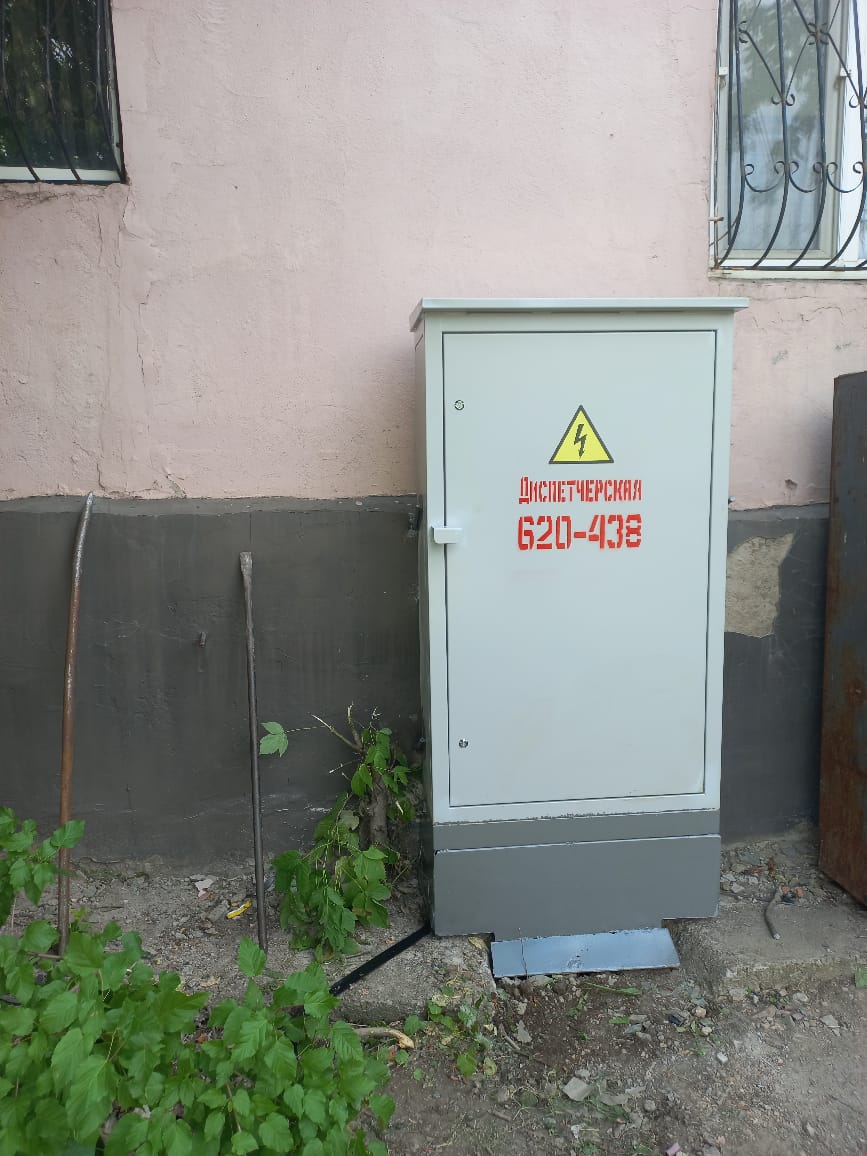 Замена КЛ-10 кВ (49 линий, из них 3 линии на 4,23 км)  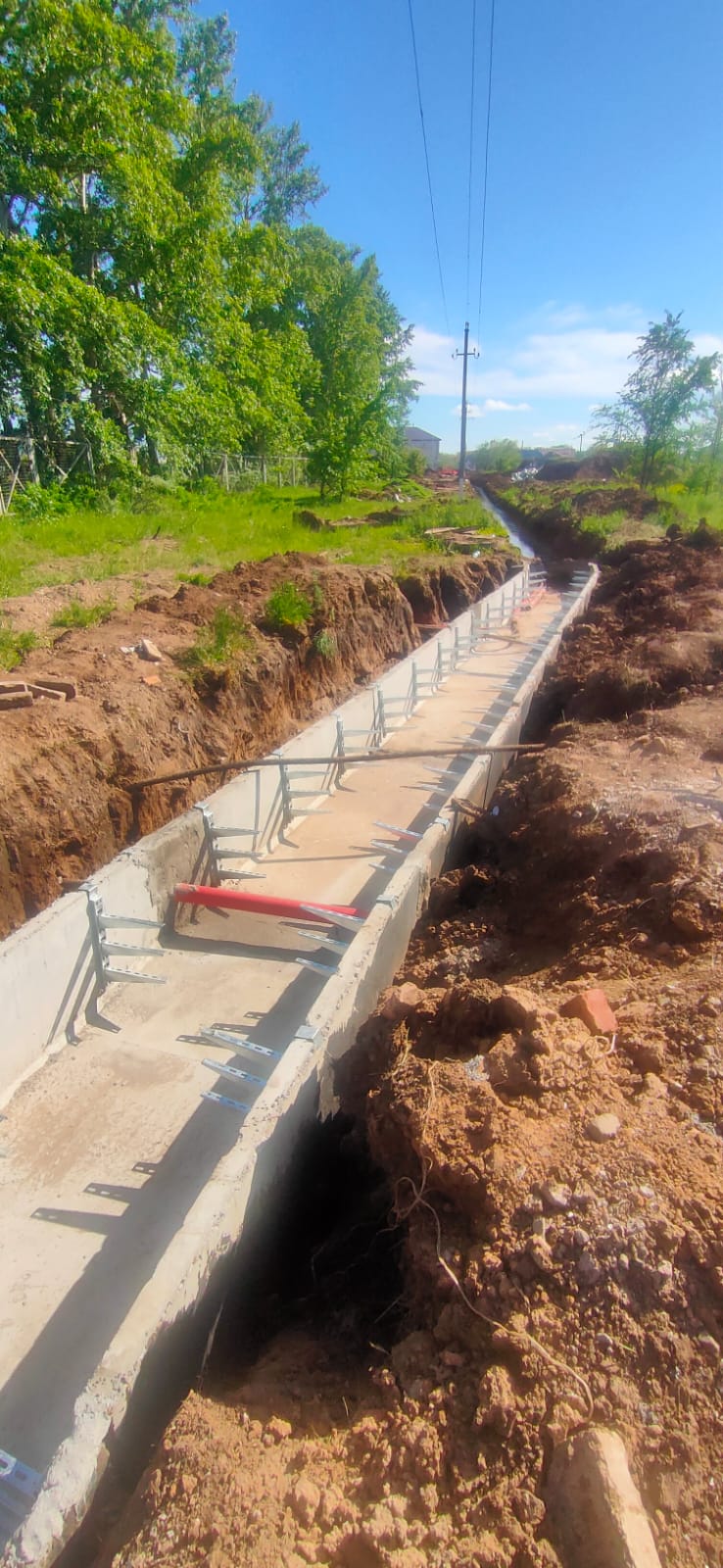 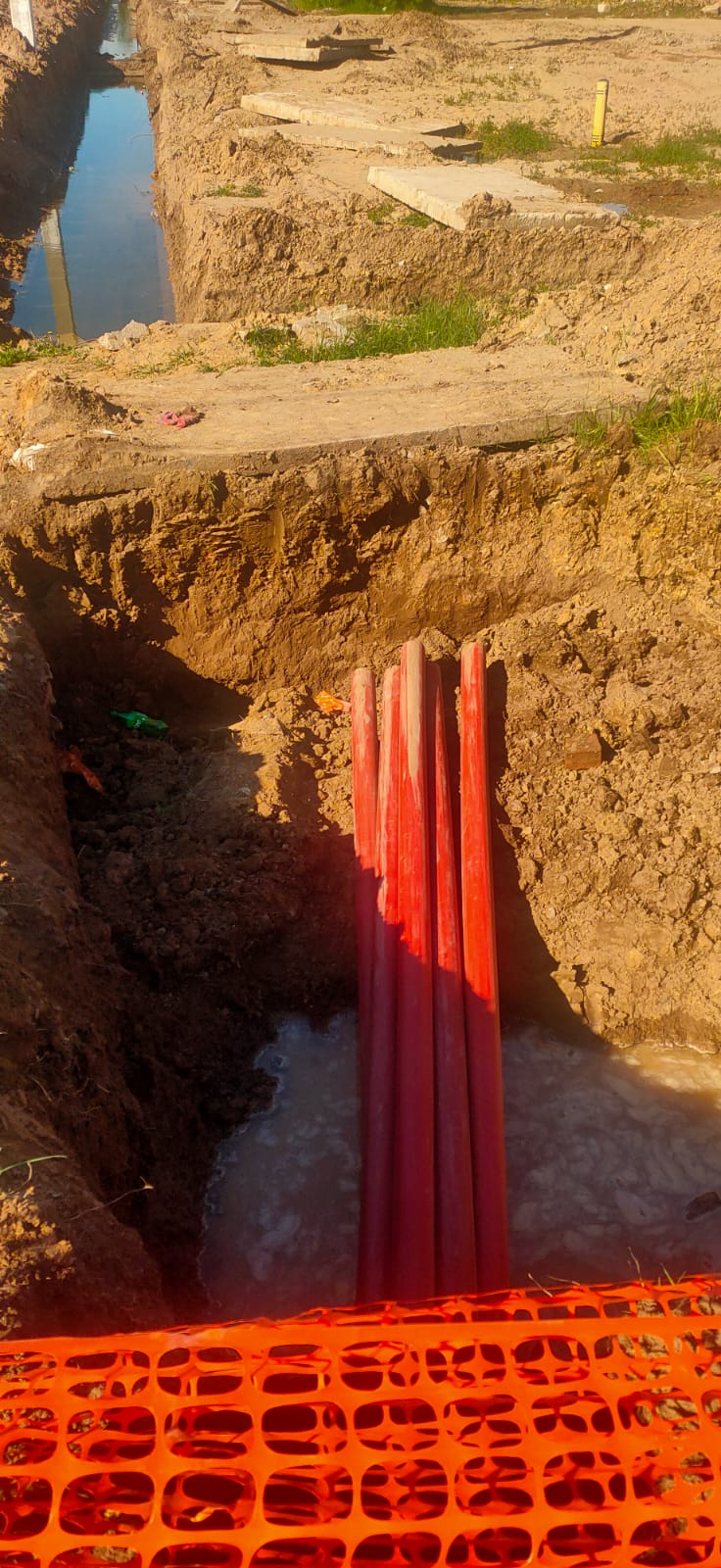 Замена КЛ-10 кВ (49 линий, из них 10 линий 4,13 км) (участок: РП 50 – ТП 1011) 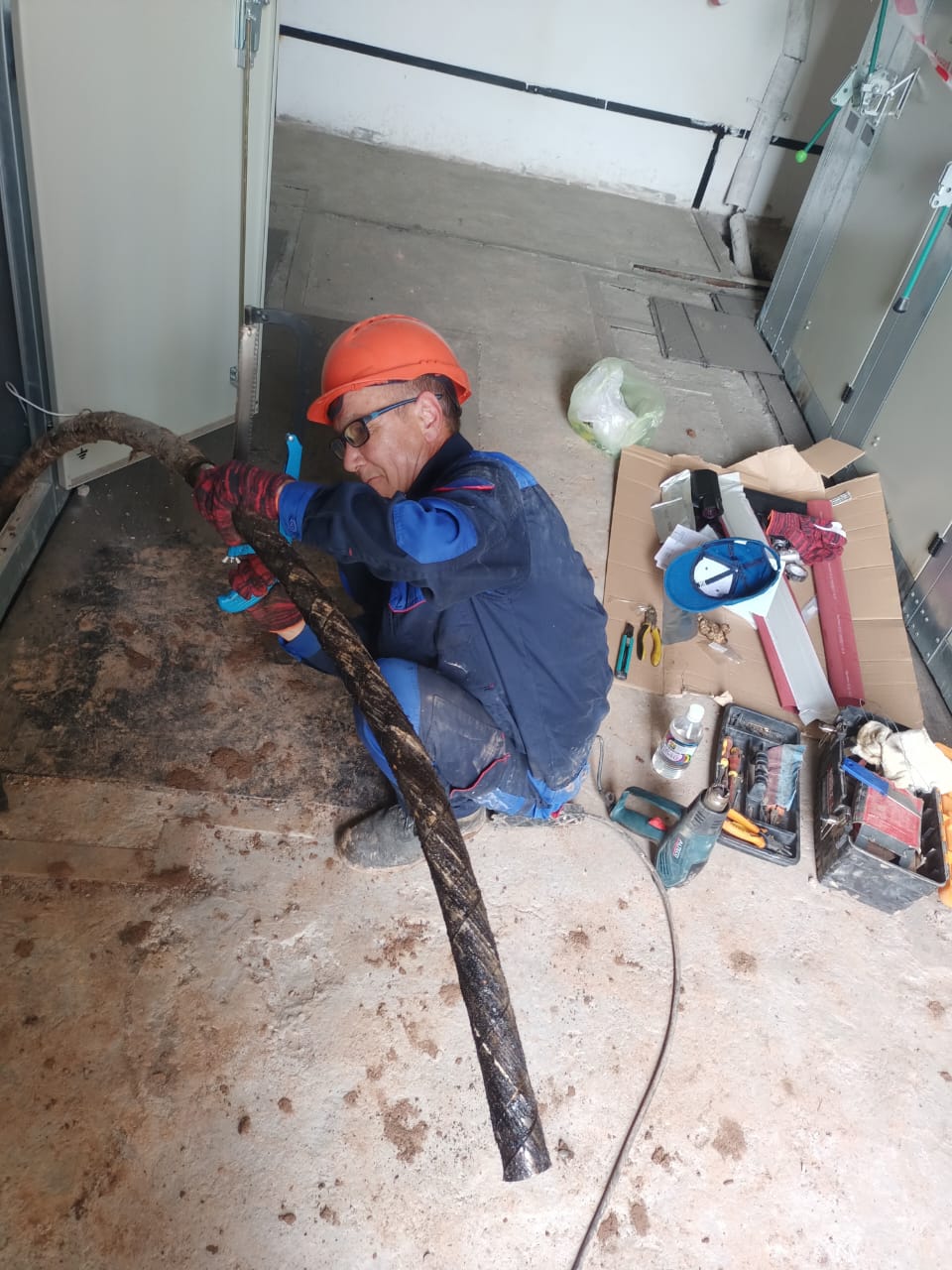 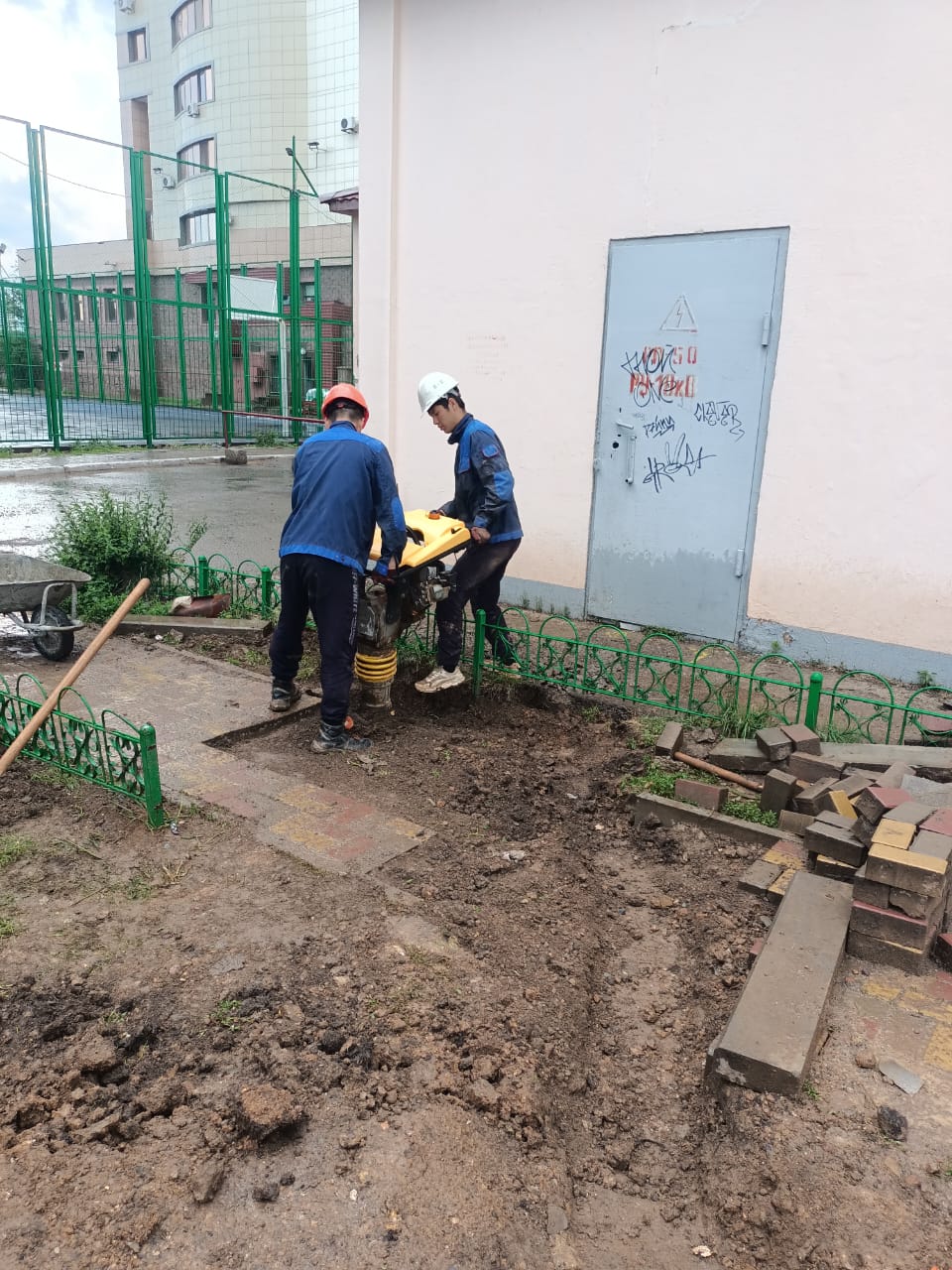 